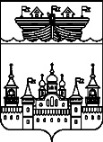 СЕЛЬСКИЙ СОВЕТБЛАГОВЕЩЕНСКОГО СЕЛЬСОВЕТАВОСКРЕСЕНСКОГО МУНИЦИПАЛЬНОГО РАЙОНА НИЖЕГОРОДСКОЙ ОБЛАСТИРЕШЕНИЕ24 апреля 2017 года			 								№ 10Об отмене решения сельского Совета Благовещенского сельсовета Воскресенского муниципального района Нижегородской области от 22 марта 2017 года № 9 «О досрочном прекращении полномочий депутата  сельского Совета Благовещенского сельсовета Воскресенского муниципального района Нижегородской области по округу №2»Рассмотрев заявление депутата сельского Совета Благовещенского сельсовета Воскресенского муниципального района Нижегородской области по округу №2 Шадрунова С.Н. об отмене решения сельского Совета Благовещенского сельсовета Воскресенского муниципального района Нижегородской области от 22 марта 2017 года №9 «О досрочном прекращении полномочий депутата  сельского Совета Благовещенского сельсовета Воскресенского муниципального района Нижегородской области по округу №2 », в соответствии с Законом Нижегородской области от 03 октября 2008 года № 133-З «О гарантиях осуществления полномочий депутата, члена выборного органа местного самоуправления, выборного должностного лица местного самоуправления в Нижегородской области», Уставом Благовещенского сельсовета Воскресенского муниципального района Нижегородской области, принятым решением сельского Совета Благовещенского сельсовета Воскресенского муниципального района Нижегородской области 11 марта 2011 года №4, Положением о статусе депутата Благовещенского сельского Совета Воскресенского района Нижегородской области, утвержденным постановлением Благовещенского сельского Совета Воскресенского района Нижегородской области от 03 марта 2009 года №2,Сельский Совет решил:1.Отменить решение сельского Совета Благовещенского сельсовета Воскресенского муниципального района Нижегородской области от 22 марта 2017 года №9 «О досрочном прекращении полномочий депутата  сельского Совета Благовещенского сельсовета Воскресенского муниципального района Нижегородской области по округу №2».2.Обнародовать настоящее решение путем размещения его копии на информационном стенде в помещении администрации Благовещенского сельсовета Воскресенского муниципального района Нижегородской области, обеспечив возможность ознакомления с ним граждан. 3.Настоящее решение вступает в силу со дня его принятия.4.Контроль за исполнением решения оставляю за собой.Глава местного самоуправления 							О.К.Жаркова